SCHEDULE OF CONDITIONSPLANNING NOTES 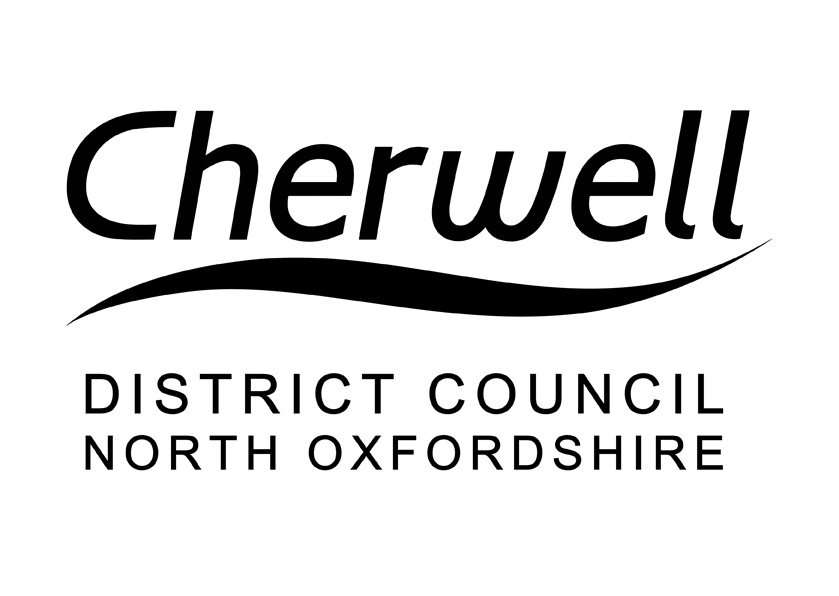 Application Number: 22/02561/TCAArboricultural Comments (TCA & TPO)Application Received:22 August 202222 August 2022Target Date:3 October 20223 October 2022Report Date:28 September 202228 September 2022Case Officer:Caroline Morrey (Arboricultural Officer)Caroline Morrey (Arboricultural Officer)ApplicantDorchester Living Alex YardyAgentMr Michael PagintonMr Michael Paginton59Nickling RoadBanburyOX16 1ARSite: Heyford Park, Camp Road, Upper Heyford, OX25 5HDParish Council comments:No commentsNeighbour comments:No commentsStatutory Protection:Conservation areaT.E.M.P.O guidance notes completed:NoTrees / Proposal (Brief Description)T1 Birch - Fell to ground level. Replace with Carpinus betulus 'Frans Fontaine' 14-16cm EHSAppraisalDesktop assessment 28/09/2022.  The tree is leaning over the adjacent building and is of poor form.ConclusionNo arboricultural objections to the proposal.Case officer decision:No objectionsCase officer signature:Caroline MorreyChecked by:Date checked: